8 (800) 555-26-48         info@tiaramed.ru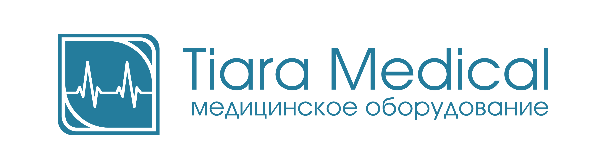 Приложение №1. Технические характеристики аппаратаПриложение №2. Комплектация (на один аппарат)Комплектация аппарата является стандартной для указанного типа и может быть изменена заводом изготовителем в одностороннем порядке.Приложение №3. Обоснование применения уникальных режимов вентиляцииРежим PMLV Учитывая уровень оказания помощи (специализированная высокотехнологическая помощь населению области/края) в отделение интенсивной терапии и реанимации поступают пациенты с различной патологией в том числе и с рестриктивным повреждением аппарата внешнего дыхания (вирусная пневмония, сепсис, осложненный развитием ОРДС, ОРДС связанный с массивной трансфузионной терапией (TRALI), пациенты с панкреонекрозом осложненным развитием ОРДС и т.д.). Данная категория пациентов нуждается в проведении ИВЛ современными режимами вентиляции, которые призваны обеспечить эффективную вентиляцию легких с негомогенным повреждением. Эффективность такой вентиляции может быть обеспечена высокотехнологичным режимом вентиляции (режим MLV). Данный режим автоматически обеспечивает возможность вентиляции легких с различной степенью повреждения на нескольких уровнях давления (3-х уровнях). Этот метод повышает уровень безопасности пациента в ходе проведения ИВЛ, а также доказано эффективно (по литературным данным как зарубежных, так и отечественных авторов) повышает вентиляцию участков легких с различной степенью повреждения.Режим APMV (MVs)В отделении интенсивной терапии и реанимации существует необходимость проведения тщательного мониторинга системы внешнего дыхания пациентов, у которых проводится отлучение от искусственной вентиляции легких. В ходе такой адаптации необходимо максимально повысить безопасность этих пациентов (защита от возникновения возможной гипоксии вследствие не эффективного спонтанного дыхания). Такую возможность (мониторинг и гарантия безопасности пациента) дает автоадаптивный режим искусственной вентиляции легких с гарантированной минутной вентиляцией APMV (MVs). Данный режим обеспечивает контроль над всеми необходимыми параметрами системы внешнего дыхания, включая механические свойства легких, тем самым гарантируя оптимальные параметры искусственной вентиляции легких для поддержания безопасного минутного объема вентиляции, который задается врачом. При этом аппарат гарантирует предоставление возможности пациенту совершать максимально возможное количество спонтанных вдохов, а при усталости дыхательной мускулатуры гарантирует поддержку инициированных пациентом вдохов и/или переход к полностью принудительной вентиляции легких.Обоснование необходимости мониторинга механических свойств легкихВозможность проведения качественного расширенного мониторинга механических свойств легких позволяет контролировать состояние дыхательной системы пациента в ходе оперативного вмешательства в тех случаях, когда есть риск развития осложнений со стороны легких. Например: массивная инфузионно-трансфузионная терапия, развитие в ходе операции сердечной недостаточности и др. В данных клинических ситуациях контроль и изменение комплайнса, резистентности легочной ткани, изменение пикового внутриальвеолярного давления на вдохе и на выдохе позволят врачу-анестезиологу принимать правильные тактические решения непосредственно в операционном зале, при этом не требуется экстренного привлечения других специалистов и методов исследования (УЗИ, КТ).НазваниеАппарат искусственной вентиляции легких Chirolog SV Aura Profi 21”ПроизводительChirana (Республика Словакия)ОписаниеАппарат искусственной вентиляции легких экспертного класса. Оборудован цветным сенсорным дисплеем 21” c возможностью поворота и изменения угла обзора, а также возможностью его крепления отдельно от аппарата, гальваническим датчиком O2, пневматическим небулайзером, увлажнителем с ручной регулировкой температуры воздушной смеси. Аппарат бесшумен в работе. Аппарат комплектуется встроенным модулем компьютерной поддержки проведения вентиляции легких, капнометрическим устройством основного потока.НазначениеАппарат предназначен для проведения продленной ИВЛ у взрослых, детей и новорожденных, в том числе с экстремально низкой массой тела (от 500 г)Особенности аппарата1. Экспертный подходВентилятор экспертного класса, который сочетает в себе проверенные временем технологические решения и уникальные современные разработки, делает возможности аппарата практически безграничными.2. Высокие технологииВыверенные алгоритмы, основанные на обширной статистике и точных математических расчетах, модуля компьютерной поддержки ИВЛ даже в условиях дефицита данных позволяют в считанные мгновения выбрать оптимальный режим для начала вентиляции, и на всем её протяжении информировать врача о состоянии пациента и формировать рекомендации для него.3. Подсказки для врачаПолностью автоматизированный процесс от начала ИВЛ с вводом данных о пациенте до его отлучения от ИВЛ. Аппарат на основе непрерывного мониторинга данных от пациента может подсказать врачу о том, что пациента можно перевести на самостоятельное дыхание. Так же в аппарате реализован процесс проведения рекрутмента.Модули (Opti и AutoOpti®) являются уникальным решением оптимизации вентиляции с целью в максимальной степени уменьшить травматизацию легких при помощи уменьшения пиковых альвеолярных давлений.Режимы вентиляцииCMV – вентиляция, управляемая по объемуPCV – вентиляция, управляемая по давлениюSIMV-v – PS – синхронизированная перемежающаяся вспомогательная вентиляция, управляемая как по объему, так и по давлению с поддержкой вдоха давлениемSPCV - синхронизированная вентиляция, управляемая по давлениюPS/CPAP/nCPAP – вентиляция, предназначенная для поддержки вдоха давлением (инвазивная и неинвазивная)2-level (APRV/BIPAP) – вентиляция на двух уровнях давления с поддержкой давлением на обоих уровнях давления на более низком уровнеPS-CMV – вентилятор позволяет настроить режим для применения управляемой вентиляции системой flow/pressure control, так называемый DC- dual control (режим двойного контроля)PMLV – программная многоуровневая (минимум 3 уровня) вентиляция легких, используется у апноэтичных пациентов и у пациентов, имеющих повреждения легкихHFloNV - назальная вентиляция высоким потоком (High flow nasal ventilation)HF-PMLV программная многоуровневая вентиляция легких с высокочастотной модуляцией до 180 дыхательных циклов в минуту MVs – автоадаптивная регуляционная система на основе сохранения настроенной минутной вентиляции CFvS – вентиляция высоким потоком газов (от 30 до 55 л/мин) спонтанно дышащего пациента неинвазивным или малоинвазивным методом для улучшения альвеолярной вентиляции и газообмена в легких SIGH – глубокий вдох через настраиваемый промежуток времениHFM nCPAP -режим осцилляторной поддержки с частотой дыхания от 500 до 1000 дыхательных циклов в минуту на уровне ПДКВ (Bubble CPAP)UVM (up ventilation mode) – система компьютерной поддержки для последовательного отлучения пациентов от вентилятора с полуавтоматической настройкой параметров, уменьшающих вентиляционную поддержку вплоть до момента, когда врач может принять решение об отсоединении пациента от аппарата ИВЛМониторируемые параметрыПолный мониторинг дыхательной активности пациента (частота, объем вдоха и выдоха, время вдоха и выдоха, % времени вдоха от времени выдоха (Ti:Te), пиковое альвеолярное давление, конечное альвеолярное давление, минутная вентиляция, АвтоПДКВ вдоха, статическая и динамическая податливость легких, сопротивление дыхательных путей, сопротивление системы на вдохе и выдохе, максимальное и минимальное давление в контуре, минимальное пиковое альвеолярное давление в цикле). Мониторинг уровня кислорода на вдохе, углекислого газа на выдохе и выдохе. Мониторинг параметров основного метаболизма методом непрямой калориметрии (потребление O2, продукция CO2, индексы RQ, EE (расход энергии))Графический мониторингОдновременное отображение на экране:3-х графиков: давление/время, поток/время, дыхательный объем/время)2-х динамических петель: дыхательный объем/давление, поток/дыхательный объемкапнографической кривойграфика изменения пикового инспираторного давления и пикового альвеолярного давления во времениПараметры вентиляции:дыхательный объем VT от 4 до 2000 млдыхательная частота f от 1 до 180 циклов в минутусоотношение вдоха к выдоху 1:299 – 9:1минутная вентиляция от 0,1 до 35 л/мининспираторный поток Q от 0 до 240 л/минвремя вдоха Ti % от 10 до 90 %инспираторная пауза Tp от 0 до 50 %инспираторное давление в режиме PCV ppc, PS ppc от 5 до 60 см. вод. ст.макс. защитное давление pmax от 10 до 70 см. вод. ст.PEEP(ПДКВ) от 0 до 50 см. вод. ст.чувствительность ассистора (триггера) потока от 0,2 до 20 л/мин, либо выключеновентиляционная работа в режиме Autostart: задание веса пациента от 1 кг до 180 кг + рост пациента от 40 до 220 см, диаметр ET-трубки от 3 до 10 ммконцентрация О2 в инспираторном потоке от 21 до 100%концентрация CO2 от 0 до 15%Габариты (размеры):На тележке: Высота 110 см (со снятым дисплеем), 150 см (с дисплеем) Ширина 46 смГлубина 64 см*Под заказ возможен настольный вариант без тележкиВес65 кг (монитор с блоком вентиляции и стойкой), 100 кг (с компрессором)Подключение к электроснабжению:Подключение к сети 220/240 В, 50-60 ГцТребуется 1 розетка для аппарата, 1 розетка для увлажнителяПодключение к другим сетям:Подключение к системе газоснабжения, входное давление в диапазоне от 2,5 до 6 атм.Подключение к источнику кислорода низкого давления (концентратору)Материалы корпуса:Металл с покрытием, пластикГарантийный срок:12 месяцев с момента ввода в эксплуатациюСрок службы:10 лет№НаименованиеКол-воВентилятор SV1Графический тач-скрин дисплей 21”1Шланг подвода О21Шланг подвода AIR1Пневматический небулайзер1Шланг небулайзера1Тележка с креплением для увлажнителя с антистатическими колёсами, 2 передних со стопорами1Компрессор медицинского воздуха производительностью 60 л/мин1Держатель контура, трехшарнирный1Дыхательный контур с влагосборниками для взрослых силиконовый, многоразовый, стерилизуемый (набор шлангов для сборки)1Дыхательный мешок, 3л1Клапан выдоха многоразовый автоклавируемый с мембраной1 Фильтр UNI микробиологический3Датчик D-Lite (взрослый)1Датчик Pedi-Lite (детский)1Трубка двойная сигнальная (для спирометрии)  1Увлажнитель электронный с ручным контролем температуры1Батарея аккумуляторная (интегрированная)1Датчик О2 (электрохимический)1Модуль капнометрии основного потока с адаптером и датчиком1Флеш-накопитель Aura Profi ознакомительный1